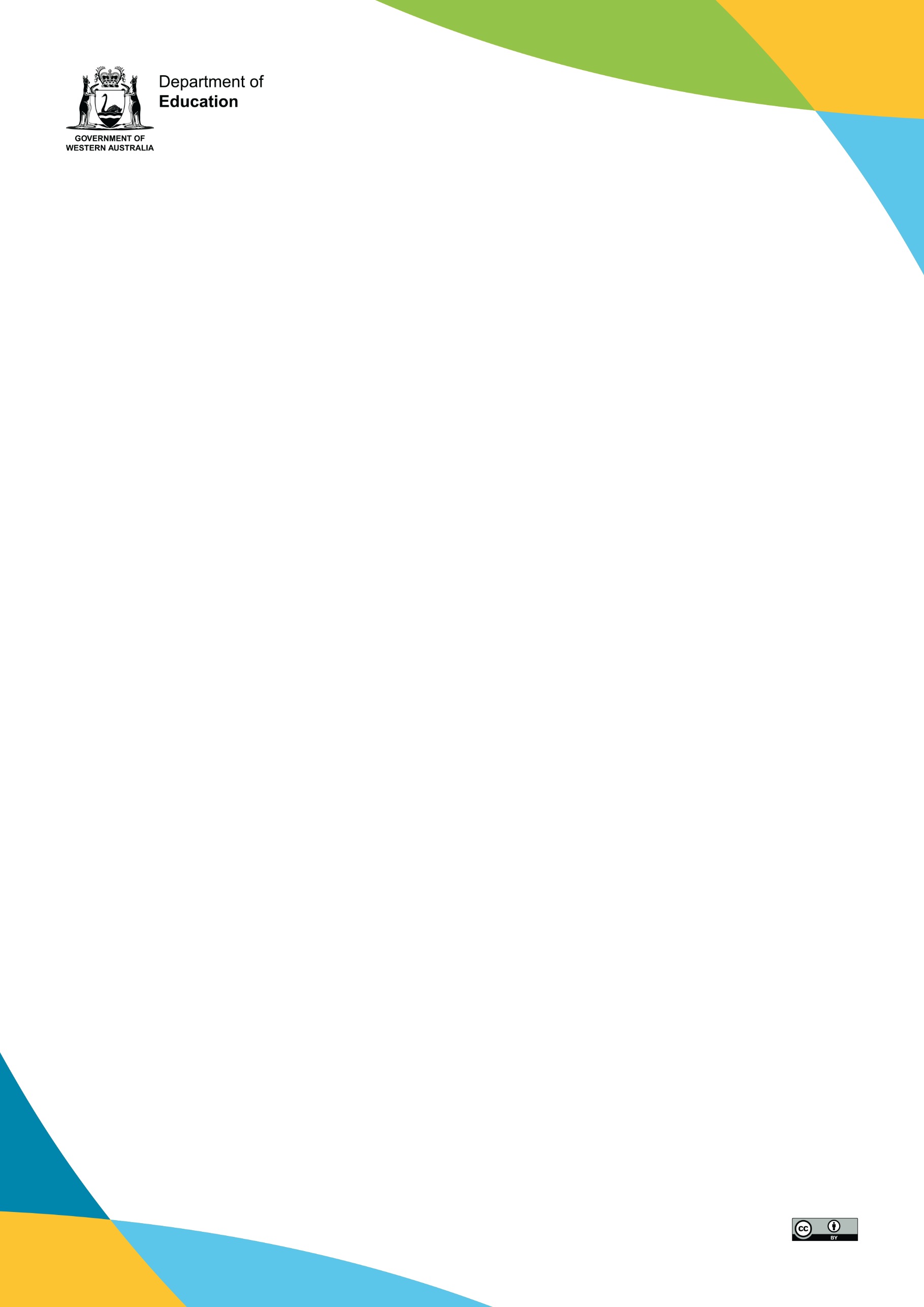 VacSwim അവധിക്കാല നീന്തൽ പ്രോഗ്രാമുകൾപതിവ് ചോദ്യങ്ങൾഎൻറോൾമെന്റുകൾ ആരംഭിക്കുന്നത് എപ്പോഴാണ്?എല്ലാ പ്രോഗ്രാമുകളിലേക്കുമുള്ള എൻറോൾമെന്റുകൾ 2023 ജൂലൈ 26, ബുധനാഴ്ച ആരംഭിക്കും.ആർക്കൊക്കെ എൻറോൾ ചെയ്യാം?5 മുതൽ 17 വരെ വയസ്സ് പ്രായമുള്ള കുട്ടികള്‍ക്ക്എന്‍റെ കുട്ടിക്ക് എങ്ങനെ എൻറോൾ ചെയ്യാം?എൻറോൾ ചെയ്യുന്നതിനുള്ള എളുപ്പവഴി education.wa.edu.au/vacswim എന്നതിൽ ഓൺലൈനായി ചെയ്യുന്നതാണ്. കൂടാതെ, നിങ്ങൾക്ക് ഞങ്ങളുടെ വെബ്സൈറ്റിൽ നിന്ന് ഒരു എൻറോൾമെന്റ് ഫോം ഡൗൺലോഡ് ചെയ്ത് പൂരിപ്പിക്കാൻ കഴിയും. തുടർന്ന് എൻറോൾമെന്റ് അവസാന തീയതിക്ക് മുമ്പായി അത് ഞങ്ങളുടെ ഓഫീസിൽ ലഭിക്കുന്നതിന്, ഇനിപ്പറയുന്ന വിലാസത്തിലേക്ക് അയയ്ക്കാവുന്നതാണ്:VacSwimDepartment of Education 
Statewide Services Centre 
33 Giles AvenuePadbury WA 6025ഇതിന് എത്ര ചെലവാകും?*ഒരു കുടുംബ എൻറോൾമെന്റിൽ ഒരേ വിലാസത്തിൽ നിന്നുള്ള മൂന്നോ അതിലധികമോ കുട്ടികൾ ഉൾപ്പെടുന്നു. പൂളിലേക്കുള്ള പ്രവേശനം വിലയിൽ ഉൾപ്പെടുന്നില്ല.ആർക്കാണ് ഇളവിന് അർഹതയുള്ളത്?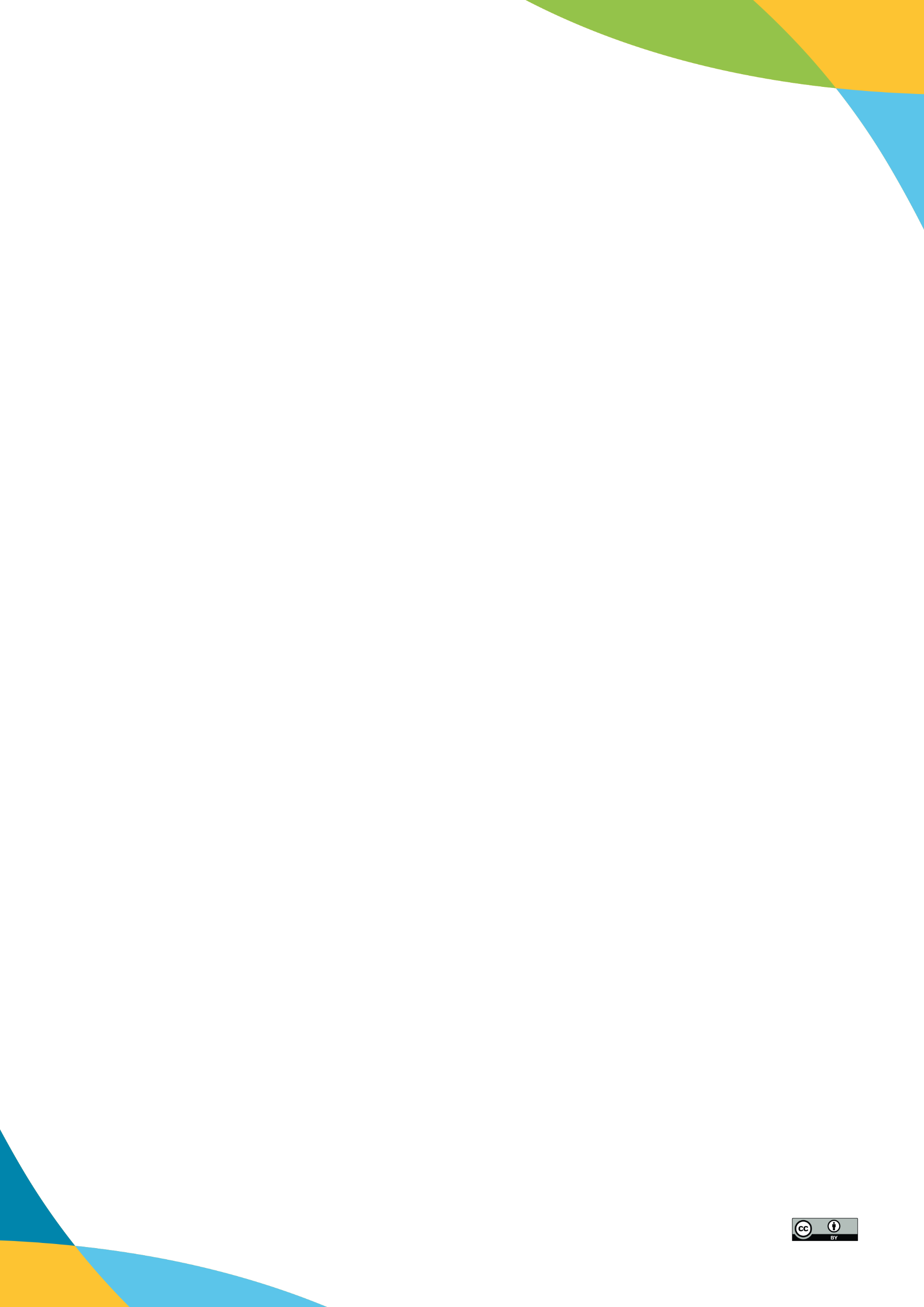 ഇനിപ്പറയുന്ന കൺസഷൻ കാർഡുകളിൽ ഒന്നുള്ള ഏതൊരാള്‍ക്കും:കംപാനിയൻ കാർഡ്കോമൺവെൽത്ത് സീനിയേഴ്സ് ഹെൽത്ത് കാർഡ്ഡിപ്പാർട്ട്മെന്റ് ഓഫ് വെറ്ററൻസ് അഫയേഴ്സ് (ഗോൾഡ്, വൈറ്റ്, ഓറഞ്ച്)ഹെൽത്ത് കെയർ കാർഡ്ഔട്ട് ഓഫ് സ്റ്റേറ്റ് സീനിയേഴ്സ് കാർഡ്പെൻഷനർ കൺസഷൻ കാർഡ്സ്റ്റേറ്റ് കൺസഷൻ കാർഡ്WA സീനിയേഴ്സ് കാർഡ്VacSwim-നെ കുറിച്ച് എനിക്ക് എങ്ങനെ കൂടുതൽ അറിയാൻ കഴിയും?W: education.wa.edu.au/swimming
T: 9402 6412
E: vacswim@education.wa.edu.auഒക്ടോബർ പ്രോഗ്രാമുകൾഒക്ടോബർ പാഠങ്ങൾ എപ്പോഴാണ്?8 ദിവസത്തെ പ്രോഗ്രാം: 2023 സെപ്റ്റംബർ 27 ബുധനാഴ്ച മുതൽ ഒക്ടോബർ 6 വെള്ളിയാഴ്ച വരെ.5 ദിവസത്തെ പ്രോഗ്രാം: 2023 ഒക്ടോബർ 2 തിങ്കളാഴ്ച മുതൽ 6 വെള്ളിയാഴ്ച വരെ.എപ്പോഴാണ് ഒക്ടോബർ പാഠങ്ങൾക്കായുള്ള എൻറോൾമെന്റുകൾ അവസാനിക്കുന്നത്?2023 ആഗസ്റ്റ് 17 വ്യാഴാഴ്ച.പാഠങ്ങൾ ഏത് സമയത്താണ്?മിക്ക വേദികളിലും രാവിലെയാണ് 8 ദിവസത്തെ പരിപാടി നടക്കുന്നത്. ചില കേന്ദ്രങ്ങളിൽ ഉച്ചതിരിഞ്ഞുള്ള ക്ലാസുകൾ ലഭ്യമായേക്കാം - കൂടുതൽ വിവരങ്ങൾക്ക് education.wa.edu.au/swimming സന്ദർശിക്കുക. 5 ദിവസത്തെ പ്രോഗ്രാം ഉച്ചയ്ക്ക് ശേഷം നടക്കുന്നു, സാധാരണയായി 1.00pm മുതൽ 4.00pm വരെ.പാഠങ്ങൾ എത്രത്തോളം നീണ്ടതാണ്?8 ദിവസത്തെ പ്രോഗ്രാം: 45 മിനിറ്റ് പാഠങ്ങൾ.5 ദിവസത്തെ പ്രോഗ്രാം: 35 മിനിറ്റ് പാഠങ്ങൾ.	2	19/07/2023ജനുവരി പ്രോഗ്രാമുകൾജനുവരി പ്രോഗ്രാമുകളിൽ ഇപ്പോൾ എന്‍റെ കുട്ടിയെ ചേർക്കാൻ കഴിയുമോ?സാധിക്കും. ജനുവരി പ്രോഗ്രാമുകളുടെ എൻറോൾമെന്റുകൾ ഇപ്പോൾ തുറന്നിരിക്കുകയാണ്.ജനുവരി പാഠങ്ങൾ എപ്പോഴാണ്?ജനുവരി പ്രോഗ്രാം 1: 2024 ജനുവരി 3 ബുധനാഴ്ച മുതൽ ജനുവരി 12 വെള്ളിയാഴ്ച വരെ.ജനുവരി 5 ദിവസത്തെ പ്രോഗ്രാം: 2024 ജനുവരി 8 തിങ്കളാഴ്ച മുതൽ ജനുവരി 12 വെള്ളിയാഴ്ച വരെ.ജനുവരി പ്രോഗ്രാം 2: 2024 ജനുവരി 15 തിങ്കളാഴ്ച മുതൽ ജനുവരി 25 വ്യാഴാഴ്ച വരെ.എപ്പോഴാണ് ജനുവരി പാഠങ്ങൾക്കായുള്ള എൻറോൾമെന്റുകൾ അവസാനിക്കുന്നത്?2023 ഒക്ടോബർ 26 വ്യാഴാഴ്ച.പാഠങ്ങൾ എത്രത്തോളം നീണ്ടതാണ്?ജനുവരി പ്രോഗ്രാം 1: 8 ദിവസത്തെ പ്രോഗ്രാമിന് 45 മിനിറ്റുള്ള പാഠങ്ങൾ. ജനുവരി 5 ദിവസത്തെ പ്രോഗ്രാം: 5 ദിവസത്തെ പ്രോഗ്രാമിന് 35 മിനിറ്റുള്ള പാഠങ്ങൾ. ജനുവരി പ്രോഗ്രാം 2: 9 ദിവസത്തെ പ്രോഗ്രാമിന് 40 മിനിറ്റുള്ള പാഠങ്ങൾ.കൺട്രി നേരത്തേയുള്ള തുടക്കം പാഠങ്ങൾ എപ്പോഴാണ്?2023 ഡിസംബർ 16 ശനിയാഴ്ച മുതൽ ഡിസംബർ 22 വെള്ളിയാഴ്ച വരെ** ശനി, ഞായർ ദിവസങ്ങളിലെ പാഠങ്ങൾ ഇതിൽ ഉൾപ്പെടുന്നുപാഠങ്ങൾ എത്രത്തോളം നീണ്ടതാണ്?8 ദിവസത്തെ പ്രോഗ്രാമിന് 45 മിനിറ്റുള്ള പാഠങ്ങൾ.എൻറോൾമെന്റുകൾ അവസാനിക്കുന്നത് എപ്പോഴാണ്?2023 ഒക്ടോബർ 12 വ്യാഴാഴ്ച. 	3	19/07/2023പ്രോഗ്രാംഒരാൾഒരാൾക്കുള്ള ഇളവ്കുടുംബം*കുടുംബത്തിനുള്ള* ഇളവ്ഒക്ടോബർ 8 ദിവസം$32.00$20.50$85.50$57.00ഒക്ടോബർ 5 ദിവസം$16.50$11.50$43.50$29.00ജനുവരി പ്രോഗ്രാം 1$32.00$20.50$85.50$57.00ജനുവരി പ്രോഗ്രാം 2$32.00$20.50$85.50$57.00ജനുവരി 5 ദിവസം$16.50$11.50$43.50$29.00കൺട്രി  നേരത്തേയുള്ള തുടക്കം$32.00$20.50$85.50$57.00